V 3 – Nachweis von Kalium in PökelsalzMaterialien: 		Reagenzglas, Reagenzglasständer, Pasteurpipette, SpatelChemikalien:		Pökelsalz, Perchlorsäure, dest. WasserDurchführung: 			Ein Spatel Pökelsalz wird in einem Reagenzglas in destilliertem Wasser gelöst. Anschließend gibt man einige Tropfen Perchlorsäure hinzu.Beobachtung:		Es bildet sich ein weißer fein kristalliner Niederschlag.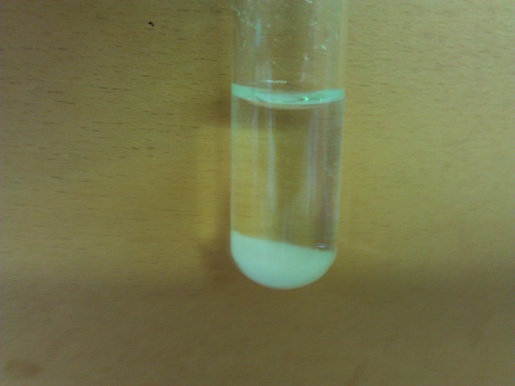 Abbildung : entstandener Niederschlag nach der Zugabe von PerchlorsäureDeutung:		Die Kalium-Ionen bilden mit den Perchlorat-Ionen einen im sauren Milieu unlöslichen Niederschlag. Es bildet sich Kaliumperchlorat.Entsorgung:		Die Entsorgung hat in brandfördernde Abfälle zu erfolgen.Literatur:		G. Jander, H. Wendt, Einführung in das anorganiach-chemische Praktikum, S. Hirzel Verlag Leipzig, 5. Auflage, 1962, S. 235GefahrenstoffeGefahrenstoffeGefahrenstoffeGefahrenstoffeGefahrenstoffeGefahrenstoffeGefahrenstoffeGefahrenstoffeGefahrenstoffeKaliumnitrat (Pökelsalz)Kaliumnitrat (Pökelsalz)Kaliumnitrat (Pökelsalz)H: 272H: 272H: 272P: 210P: 210P: 210PerchlorsäurePerchlorsäurePerchlorsäureH: 272-314H: 272-314H: 272-314P: 260-280-303+361+353-305+351+338-309-310P: 260-280-303+361+353-305+351+338-309-310P: 260-280-303+361+353-305+351+338-309-310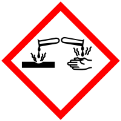 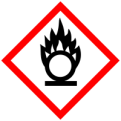 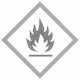 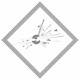 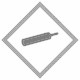 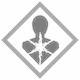 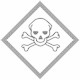 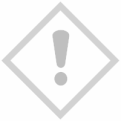 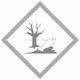 